Основные опасности в интернетеПользователи интернета подвергаются целому ряду потенциальных угроз. Ландшафт угроз постоянно меняется, а киберпреступники изобретают новые способы атак на интернет-пользователей. Вот лишь основной список опасностей при использовании интернета:Кража идентификационных данныхУтечки данныхВредоносные программы и вирусыФишинговые и мошеннические электронные письмаПоддельные сайтыИнтернет-мошенничествоМошенничество на сайтах и в приложениях для знакомствНеприемлемый контентКибербуллингНеверные настройки конфиденциальностиОсновные рекомендации по безопасности в интернетеЧтобы избежать перечисленных опасностей, важно знать и соблюдать основные правила работы в интернете .№1. Убедитесь, что ваше интернет-соединение защищеноПри использовании общедоступного Wi-Fi для выхода в сеть в общественном месте у вас отсутствует контроль над его безопасностью. Использование общедоступного Wi-Fi не всегда безопасно, однако может оказаться неизбежным, если вы находитесь вне дома. Если вы используете общедоступный Wi-Fi, избегайте выполнения таких операций как онлайн-банкинг и онлайн-покупки.№2. Используйте надежные паролиПароли – одно из самых слабых мест в системе кибербезопасности. Пользователи часто создают пароли, которые легко запомнить а, следовательно, злоумышленникам не составит труда их подобрать. Кроме того, опасно использовать один и тот же пароль для нескольких сайтов, поскольку, получив учетные данные с одного сайта, злоумышленники могут получить доступ к другим сайтам, на которых используются эти же учетные данные.Выбирайте надежные пароли, подбор которых вызовет сложности у киберпреступников. Надежный пароль обладает следующими свойствами:Длинный: минимум 12 символов, в идеале, даже больше.Содержит заглавные и строчные буквы, а также специальные символы и цифры.Не очевидный: в пароле не используются комбинации последовательных цифр (1234) и личная информация, которую может угадать тот, кто вас знает, например, дата рождения или имя домашнего животного.Не содержит запоминающихся сочетаний клавиш.№3. По возможности включите многофакторную аутентификациюМногофакторная аутентификация – это способ проверки подлинности, при котором для доступа к учетной записи используются два или более метода проверки. Например, вместо простого запроса имени пользователя или пароля, при многофакторной аутентификации запрашивается дополнительная информация:Дополнительный одноразовый пароль, который серверы аутентификации веб-сайта отправляют на телефон или электронную почту.Ответы на личные вопросы безопасности.Отпечаток пальца или другая биометрическая информация, например, голосовые данные или распознавание лица.№4. Поддерживайте программное обеспечение и операционные системы в актуальном состоянииПоддерживайте актуальное состояние всех используемых операционных систем и приложений. Разработчики постоянно работают над безопасностью продуктов, отслеживая последние угрозы и выпуская исправления безопасности в случае обнаружения уязвимостей. Использование последних версий операционных систем и приложений позволяет применять последние исправления безопасности. Это особенно важно для приложений, содержащих платежные данные, информацию о состоянии здоровья и прочую конфиденциальную информацию.№5. Убедитесь, что веб-сайты выглядят и работают надежноНадежность – важный атрибут всех посещаемых веб-сайтов, особенно тех, на которых осуществляются транзакции, таких как сайты электронной коммерции. Следует обратить внимание, имеется ли у сайта актуальный сертификат безопасности. Убедитесь, что веб-адрес сайта начинается с HTTPS, а не с HTTP (S означает «безопасный»), и что в адресной строке отображается значок замка. Другие признаки надежности сайта включают:Грамматически правильный текст без орфографических и пунктуационных ошибок. Авторитетные бренды прикладывают значительные усилия для обеспечения надлежащего качества своих веб-сайтов.Качественные изображения, соответствующие ширине экрана.Объявления, органично вписанные в структуру сайта и не перегружающие его.№6. Оцените и ознакомьтесь с параметрами и политиками конфиденциальностиМногие из нас принимают политики конфиденциальности, не читая. Однако огромное количество данных обрабатывается в маркетинговых и рекламных целях, поэтому рекомендуется ознакомиться с политиками конфиденциальности используемых веб-сайтов и приложений и понять, как собираются и используются данные. Но даже если вы установили частные параметры конфиденциальности, не следует забывать, что ничего в интернете не является полностью конфиденциальным. Злоумышленники, администраторы веб-сайтов и правоохранительные органы могут иметь доступ к информации, которую вы считаете частной.№7. Следите, по каким ссылкам вы переходитеОдин неосторожный переход по ссылке – и ваши личные данные попали к злоумышленникам или устройство заразилось вредоносной программой. Поэтому важно внимательно переходить по ссылкам и избегать определенных типов контента: ссылок из ненадежных источников, спам-сообщений, онлайн-викторин, кликбейтных заголовков, «бесплатных» предложений и нежелательной рекламы.№8. Обеспечьте защиту устройствПо данным одного из отчетов, почти треть пользователей смартфонов не использует пароли, блокировку экрана и другие функции безопасности для защиты телефонов. Рекомендуется использовать пароли, секретные коды и другие средства безопасности, такие как считывание отпечатков пальцев или технологию распознавания лица на всех устройствах: телефонах, компьютерах, планшетах, умных часах, умных телевизорах и других устройствах.№9. Регулярно выполняйте резервное копированиеСледует иметь резервные копии важной личной информации на внешних жестких дисках и регулярно создавать новые резервные копии. Программы-вымогатели – это тип вредоносных программ, блокирующих компьютер и не позволяющих получить доступ к важным файлам. Резервное копирование данных помогает минимизировать негативные последствия атак программ-вымогателей.№10. Удаляйте неиспользуемые учетные записиУ многих есть устаревшие неиспользуемые учетные записи. Их наличие может стать источником уязвимостей при использовании интернета. Старые учетные записи с большей вероятностью имеют более слабые пароли, а сайты, на которых они использовались, могут иметь ненадежную политику защиты данных. Кроме того, по данным в старых профилях социальных сетей киберпреступники могут собрать о вас различные данные, например, дату рождения и местонахождение, и составить базовое представление.№11. Будьте осторожны с загружаемыми из интернета объектамиОсновная цель киберпреступников – обманным путем заставить пользователя загрузить вредоносные программы. Вредоносные программы могут быть замаскированы под различные приложения, от популярных игр до приложений для проверки трафика или погоды, или скрыты на подготовленных злоумышленниками веб-сайтах, с которых предпринимается попытка установить вредоносные программы на устройство.№12. Будьте осторожны с информацией, публикуемой в интернетеВ интернете нет возможности удаления опубликованной информации. Все опубликованные комментарии и изображения могут навсегда остаться в сети, поскольку при удалении оригинала не происходит удаление копий, которые могли сделать другие пользователи. После публикации комментария уже нет возможности «взять свои слова обратно», также невозможно удалить опубликованное компрометирующее изображение. Если вы не хотели бы, чтобы вашу публикацию увидели родители или потенциальный работодатель, не стоит публиковать этот материал.№13: Будьте осторожны при знакомствах в интернетеВаши интернет-знакомые не всегда являются теми, за кого себя выдают. Они могут даже не являться реальными людьми. Используя поддельные профили в социальных сетях, злоумышленники охотятся за неосторожными пользователями с целью кражи их средств. К социальной жизни в интернете стоит относиться с такой ​​же осторожностью, как и к социальной жизни в реальном мире. Это особенно важно в связи с возросшим в последние годы количеством случаев мошенничества в сфере онлайн-знакомств.№14. Перепроверяйте найденную в интернете информациюК сожалению, в интернете присутствует большое количество поддельных новостей и ложных сведений. В потоке получаемой ежедневно информации легко потеряться. Если вы сомневаетесь в достоверности прочитанной информации, проведите собственное исследование и установите реальные факты. На надежных веб-сайтах, как правило, приводятся ссылки на первоисточники, а на подозрительных страницах вообще не приведено никаких ссылок. Вы можете ознакомиться с рекомендациями по выявлению фейковых новостей.№ 15. Используйте надежное антивирусное решение и регулярно обновляйте егоПомимо соблюдения рекомендаций по обеспечению безопасности в интернете, важно использовать надежное антивирусное решение. Программное обеспечение для безопасности в интернете защищает устройства и данные и блокирует не только распространенные угрозы, такие как вирусы и вредоносные программы, но и комплексные атаки с использованием приложений-шпионов, шифровальщиков и межсайтового скриптинга. Аналогично операционным системам и приложениям, также важно регулярно обновлять антивирус для защиты от новейших киберугроз.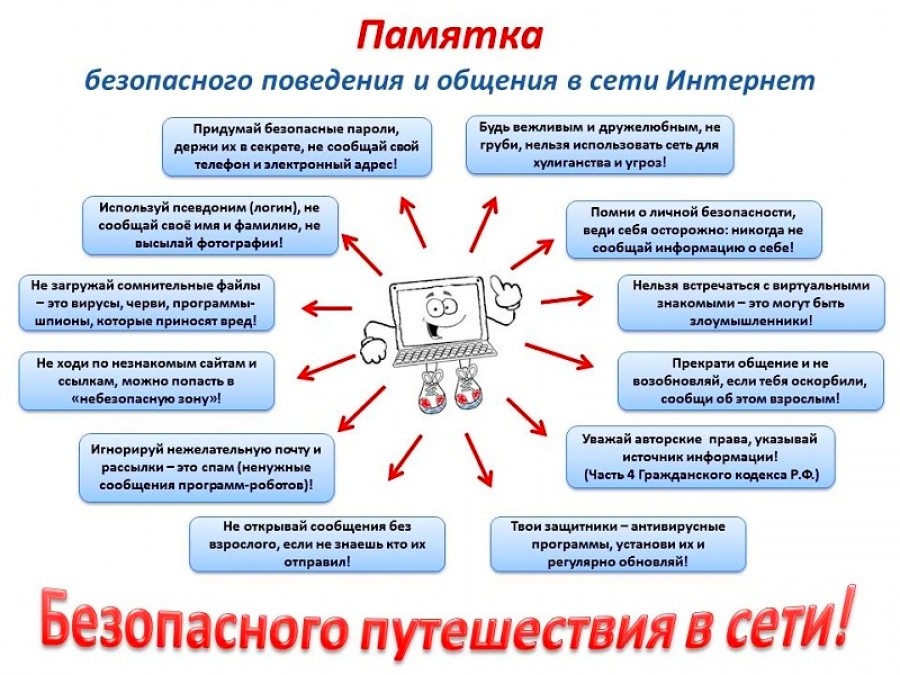 